Thân gửi bà mẹ nuôi con bằng sữa mẹ,Xin chúc mừng quý vị đã mang lại lợi ích tốt nhất cho bé và cho chính quý vị khi nuôi con bằng sữa mẹ.  Chúng tôi đã cho quý vị mượn một dụng cụ hút sữa có tính năng đa người dùng từ  WIC Clinic.  Dụng cụ hút sữa này đã đến hạn trả lại cho phòng khám vào .  Nếu máy bơm không được đưa trở lại phòng khám của chúng tôi sớm, văn phòng tiểu bang sẽ tính phí bạn cho chi phí thay thế của máy bơm.Vui lòng gửi trả dụng cụ hút sữa này trong thời gian sớm nhất, hoặc gọi điện thoại cho chúng tôi theo số ()    để trao đổi về khả năng kéo dài thời gian mượn dụng cụ hút sữa.  Cám ơn sự hợp tác của quý vị và vì là người mẹ tuyệt vời. Trân trọng,Cơ quan này là nhà cung cấp cơ hội công bằng.
Chương Trình Dinh Dưỡng WIC của Tiểu Bang Washington không phân biệt đối xử.Đối với người khuyết tật, tài liệu này có sẵn theo yêu cầu ở các định dạng khác.
Để gửi yêu cầu, vui lòng gọi 1-800-841-1410 (TDD/TTY 711).DOH 961-1128   June 2017   Vietnamese	   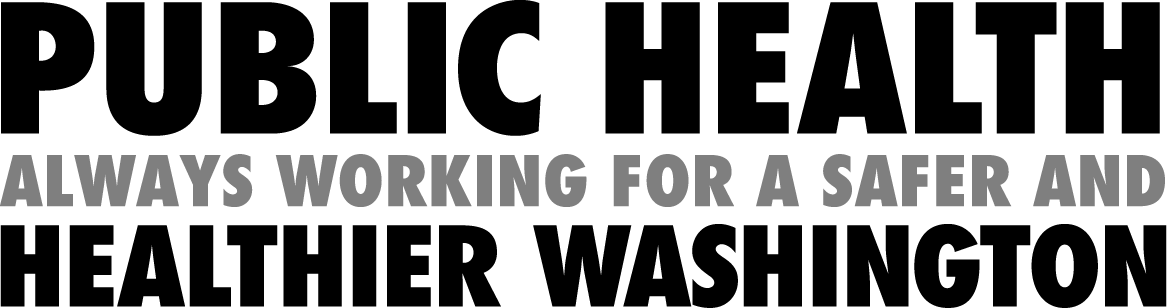 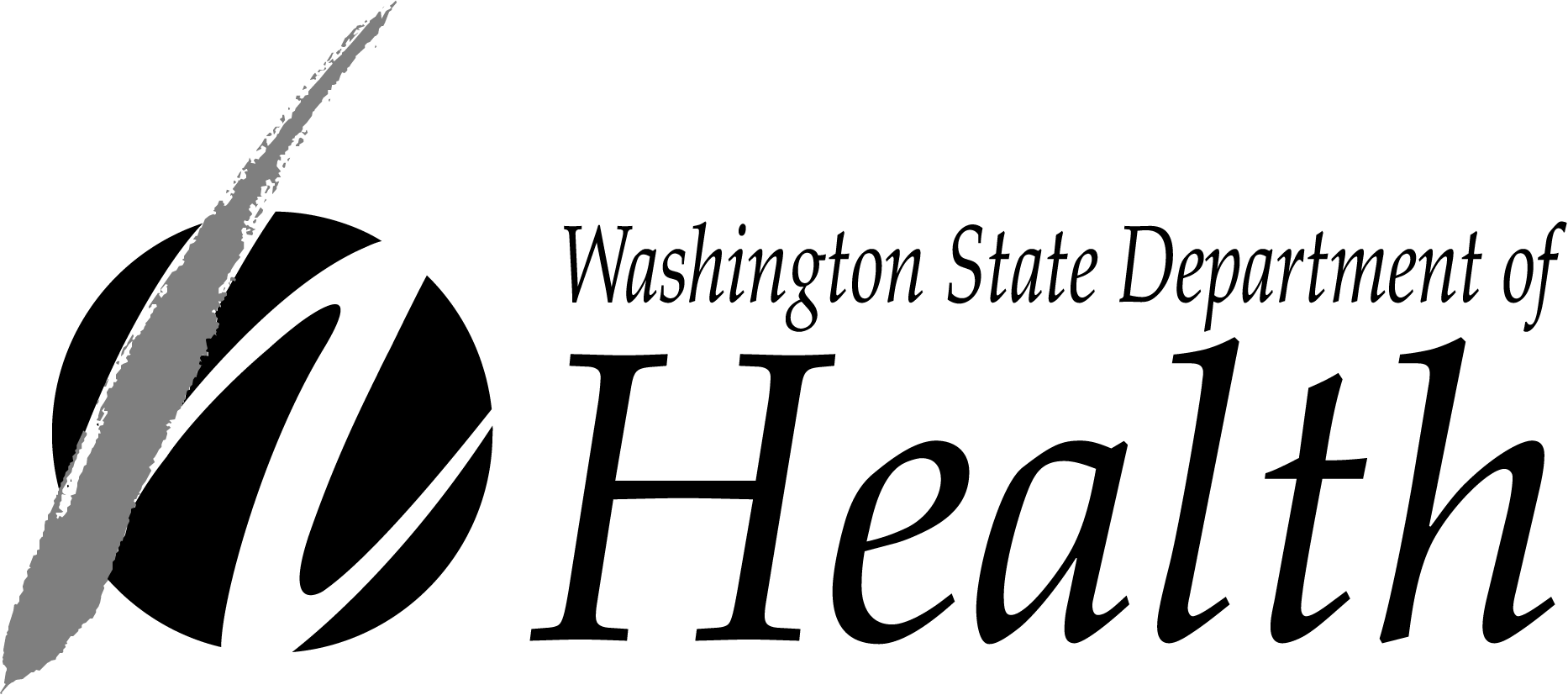 